HAIR 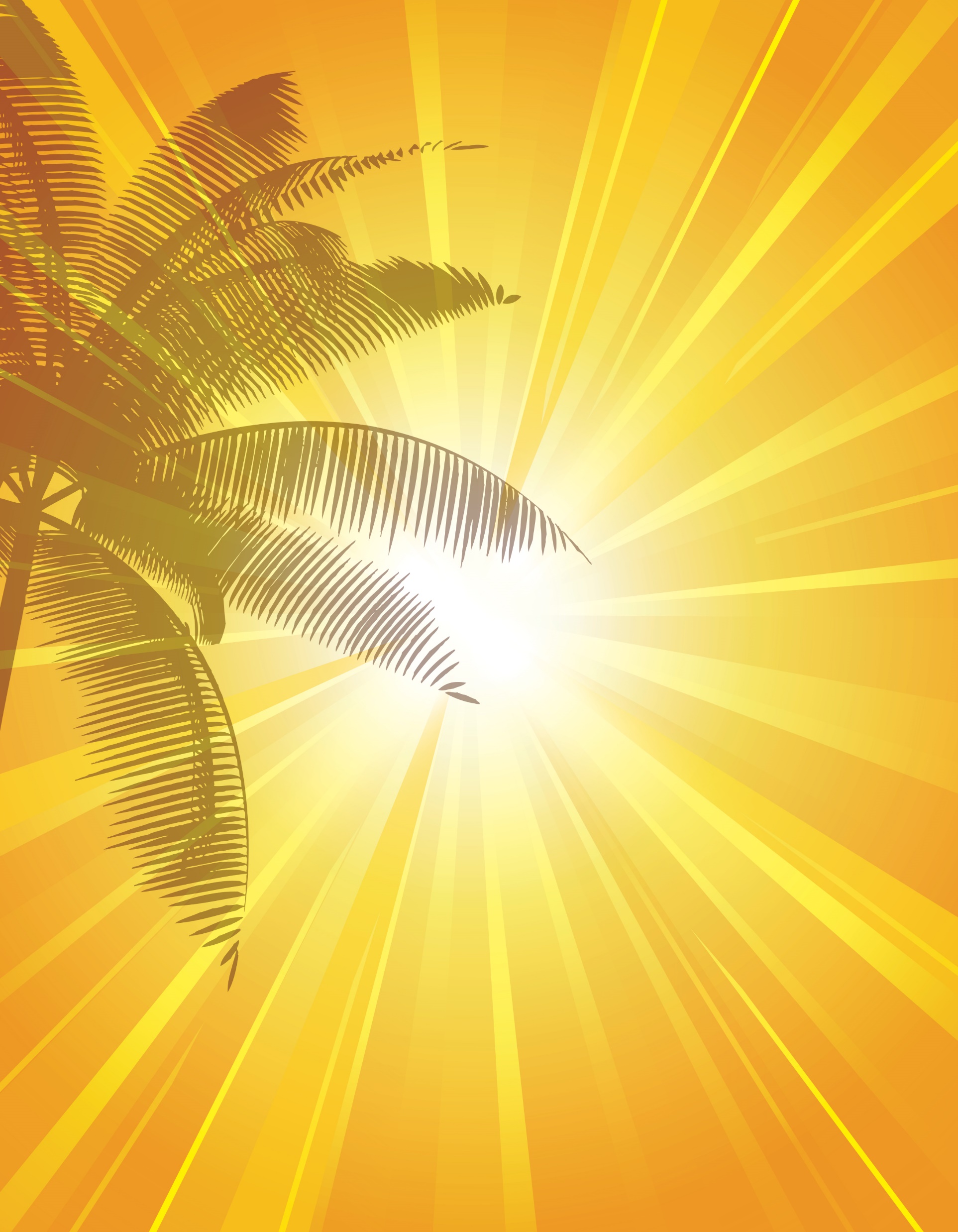 